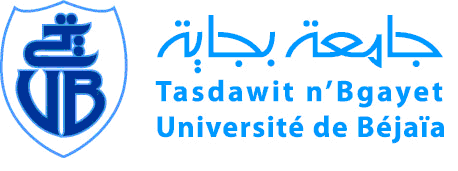 	DEMANDE D’INSCRIPTION et DE REINSCRIPTION  EN 3ème Cycle Doctoral (A remplir avec le plus grand soin et de façon lisible)(……/…………)Département :……………………………………………………………………..Faculté :…………………………………………………………………………...L’étudiant (e) :…………………………………………………………………….Date et Lieu de naissance :………………………Nationalité……………………Adresse :…………………………………………………………………………..E-Mail :……………………………N°Tél/Mobil :………………………………Diplôme d’accès :…………………………… Spécialité………………………...Date et lieu d’Obtention :…………………………………………………………Demande à être inscrit (e) en Doctorat LMD, Domaine :……………………….Filière :………………………………Spécialité :………………………………...Intitulé de la thèse :………………………………………………………………..Labo de recherche :……………………………………………………………….Nom et Prénom du Directeur de Thèse :………………………………………….Grade :………………………………….Lieu d’exercice :……………………….Nom et Prénom du Co-Directeur de thèse :………………………………………. Grade ou Diplôme :…………………………….Lieu d’exercice………………...Début effectif des travaux de thèse :……………………………………………...Date prévue pour la soutenance :………………………………………………….                                                                    Fait à Bejaia le……………………….         Signature de l’étudiant (e)                                        